Western Australia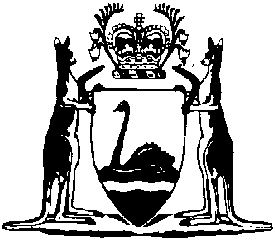 Road Traffic (Administration) Act 2008
Road Traffic (Authorisation to Drive) Act 2008
Western Australian Photo Card Act 2014Transport Regulations Amendment (Identity Matching Services) Regulations 2023Western AustraliaTransport Regulations Amendment (Identity Matching Services) Regulations 2023ContentsPart 1 — Preliminary1.	Citation	12.	Commencement	1Part 2 —Road Traffic (Administration) Regulations 2014 amended3.	Regulations amended	24.	Regulation 8A amended	2Part 3 —Road Traffic (Authorisation to Drive) Regulations 2014 amended5.	Regulations amended	36.	Regulation 53D amended	3Part 4 —Western Australian Photo Card Regulations 2014 amended7.	Regulations amended	48.	Regulation 10A amended	4Road Traffic (Administration) Act 2008
Road Traffic (Authorisation to Drive) Act 2008
Western Australian Photo Card Act 2014Transport Regulations Amendment (Identity Matching Services) Regulations 2023Made by the Governor in Executive Council.Part 1 — Preliminary1.	Citation		These regulations are the Transport Regulations Amendment (Identity Matching Services) Regulations 2023.2.	Commencement		These regulations come into operation as follows —	(a)	Part 1 — on the day on which these regulations are published on the WA legislation website;	(b)	the rest of the regulations — on the day after that day.Part 2 —Road Traffic (Administration) Regulations 2014 amended3.	Regulations amended		This Part amends the Road Traffic (Administration) Regulations 2014.4.	Regulation 8A amended		In regulation 8A(2)(b) delete “Department of Home Affairs of the Commonwealth,” and insert:		Attorney-General’s Department of the Commonwealth,Part 3 —Road Traffic (Authorisation to Drive) Regulations 2014 amended5.	Regulations amended		This Part amends the Road Traffic (Authorisation to Drive) Regulations 2014.6.	Regulation 53D amended		In regulation 53D:	(a)	in paragraph (a) delete “Department of Home Affairs of the Commonwealth; and” and insert:		Attorney-General’s Department of the Commonwealth; and	(b)	in paragraph (b) delete “Department of Home Affairs of the Commonwealth nominated by the Secretary of the Department of Home Affairs of the Commonwealth” and insert:		Attorney-General’s Department of the Commonwealth nominated by the Secretary of the Attorney-General’s Department of the CommonwealthPart 4 —Western Australian Photo Card Regulations 2014 amended7.	Regulations amended		This Part amends the Western Australian Photo Card Regulations 2014.8.	Regulation 10A amended		In regulation 10A(2)(b) delete “Department of Home Affairs of the Commonwealth,” and insert:		Attorney-General’s Department of the Commonwealth,N. HAGLEY, Clerk of the Executive Council